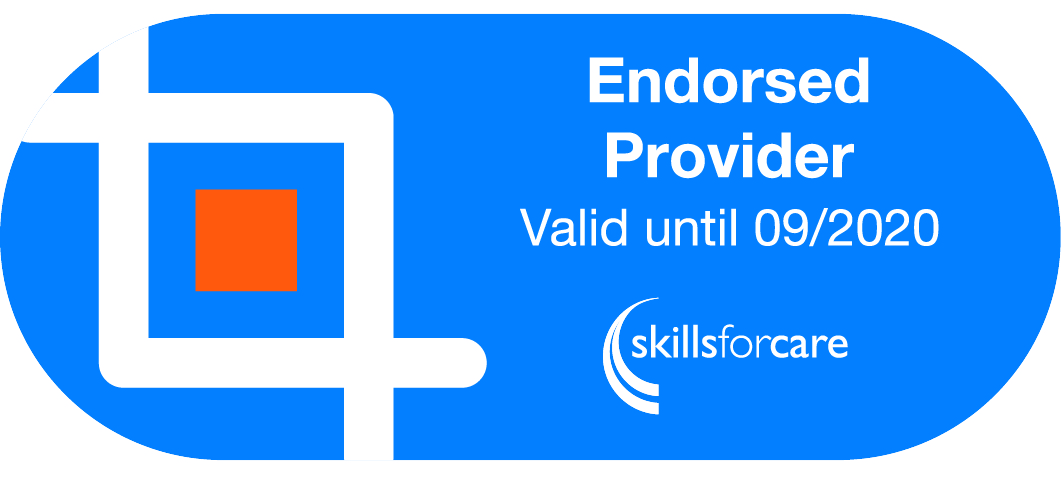 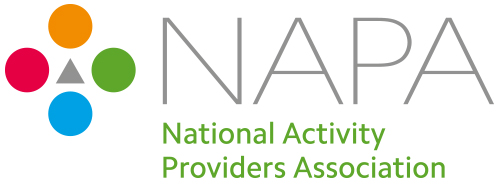 Level 3 Certificate in Activity Provision in Social Care (18 credits)**Individuals that complete the Level 3 certificate Activity Provision in Social Care will also receive the NAPA Activity Leader certificate and badge. NAPA is delighted to offer this course, which is aimed at Activity coordinators with responsibility for leading and coordinating activity provision within a care setting.The purpose of this qualification The course content- The course is made up of 5 units: Coordination of Activity Provision in Social Care (The aim of this unit is to assess the learners ability to coordinate activity provision)Equality and Diversity in Activity Provision (The aim of this unit is to assess the learners ability to plan and provide activities whilst taking account of equality and diversity)Implement Therapeutic Group Activities(This unit aims to give the learner the knowledge and skills required to plan, prepare and implement therapeutic group activities in collaboration and agreement with individuals and others)Community Involvement in Activity Provision (The aim of this unit is to assess the learners ability to involve the individual in participating in the community) Activity Provision in Dementia Care (This unit aims to assess the learners ability to plan and provide activities for individuals with dementia)Entry RequirementsEssentialThis is an A level standard course and the student must be capable of that level of learning. They must: Have an excellent standard of written and spoken English.Have proven experience in the role and with a responsibility for coordinating activity provision within a care setting.Be computer literate, have the use of a computer and the facility to send and receive emails with attachments. All assessments must be typed and submitted via email.Be confident in applying knowledge and skills in a range of complex activities demonstrating comprehension of relevant theories; access and analyse information independently and make reasoned judgments, selecting from a considerable choice of procedures in familiar and unfamiliar contexts and direct own activities, with some responsibility for the output of others.Without the skills above then the candidate would not be offered a place on the course.DesirableLevel 2 Award in Supporting Activity Provision in Social Care or equivalent Level 2 qualification in Activity Provision.NAPA1st Floor, Unit One, Fairview Industrial Estate, Raans Road, Amersham, Bucks. HP6 6JYTel: 0207 078 9375              Email: info@napa-activities.co.uk                             Fax: 01494 726752The Level 3 Certificate in Activity Provision in Social Care develops understanding of the social benefits of providing opportunities for different kinds of activities in the context of care.This qualification provides a valuable insight to learners of ways in which activity provision can lead the way in providing meaningful and purposeful engagement for people. It will enable learners to contribute to the planning, delivery and evaluation of an activity based model of care. Overall it will further the learners understanding of the importance of activity in person-centred care.  It is increasingly recognised that good quality activity provision can make a significant contribution to the well-being and quality of life for older people. The qualification was developed by NAPA with Skills for Care. The outcomes of the qualification respond directly to the need for specialist training of staff which has been identified by the care sector. Course Cost - The cost per student is:     NAPA Members *Rate £700        Non members *Rate £1,800*  Your NAPA membership must be valid to qualify for the discounted rate.Course DeliveryThe course is delivered by distance learning; the student is provided with a student handbook and workbook and will have telephone and email support of a tutor. The learner completes a written & video assessment for each unit and submits it by email. Deadlines are agreed and set for each unit and tutor support is available throughout the course.  On average the course is expected to take between 9 and 12 months to complete, (Unit 1 and the registration booklet must be received within 3 months from the date of payment, or the student will be withdrawn).AssessmentThere will be written and video assessments; the student will be sent a camera to use for their videos. Full guidance on video use will be included in the student handbook. The majority of the assessments require an essay with bibliography and additional reading and research is also expected.This course is equivalent to an A level and the depth of explanation needed will reflect this.  The student will need to be able to apply knowledge and skills in a range of complex activities demonstrating comprehension of relevant theories; access and analyse information independently and make reasoned judgments; selecting from a considerable choice of procedures in familiar and unfamiliar contexts and direct own activities, with some responsibility for the output of others.Skills achieved on completion of courseAchievement at Level 3 reflects the ability to identify and use relevant understanding, methods and skills to complete tasks and address problems that, while well defined, have a measure of complexity. It includes taking responsibility for initiating and completing tasks and procedures as well as exercising autonomy and judgment within limited parameters.  It also reflects awareness of different perspectives or approaches within an area of study or work.NAPA Activity LeaderAll students who successfully complete the qualification will also become a Registered NAPA Activity Leader, endorsing their skill and management capabilities.Please complete the attached application form and return it to:NAPA1st Floor, Unit One, Fairview Industrial Estate, Raans Road, Amersham, Bucks. HP6 6JYTel: 0207 078 9375              Email: info@napa-activities.co.uk                             Fax: 01494 726752This form is valid until 31st January 2020Level 3 Application form (please complete one form per student) Please complete parts A & BPart ADeclarationThis is an A level standard course and the candidate must be capable of that level of learning. They must:Have an excellent standard of written and spoken English.Have proven experience in the role and with a responsibility for coordinating activity provision within a care setting.Be computer literate, have the use of a computer and the facility to send and receive emails with attachments. All assessments are completed via email.Be confident in applying knowledge and skills in a range of complex activities demonstrating comprehension of relevant theories; access and analyse information independently and make reasoned judgments: selecting from a considerable choice of procedures in familiar and unfamiliar contexts and direct own activities, with some responsibility for the output of others.Without the skills above then the candidate will not be offered a place on the course. Please provide a letter, from the manager, that details the candidates ability to meet the essential criteria and details their experience (please attach as a separate document).I confirm that the above-named candidate meets the above requirements, I have attached the statement *On average the course is expected to take between 6 and 9 months to complete, (Unit 1 and the registration booklet must be received within 3 months from the date of payment, or the student will be withdrawn).*If the candidate meets the criteria an invoice will be raised at either the £700 (NAPA Member rate) or £1,800 (Non member rate) (Once payment has been received, course materials will be sent directly to the student)Level 3 Application form (please complete one form per candidate)(Please complete parts A & B of the application form)                                                                                                                Part B* Your NAPA membership must be valid to qualify for the discounted rateNAPA sends ALL invoices by email or fax, please complete the following information:The information given on this form will be used to process the application, and for contact whilst the student is on the course. This form will be destroyed one month after full course certification.*On average the course is expected to take between 6 and 9 months to complete, (Unit 1 and the registration booklet must be received within 3 months from the date of payment, or the student will be withdrawn).*